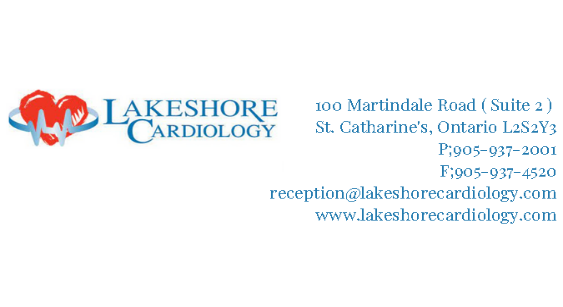 *CCPA* Lakeshore Cardiology is a community-based Heart Health Wellness Clinic.The PA will provide a full range of physician assistant services in accordance with privileges granted, request consultation or referral with appropriate physicians, clinics, or other health care resources as indicated, order diagnostic tests as applicable, prescribe and dispense medications, and triage clinic referrals. VALUES:Patient centered focus for planning and quality of lifeSupportive, inclusive, multidisciplinary team approach to Specialty MedicineRespect for all roles in the multidisciplinary team, and tolerance of our differencesOpen and clear communication among all team membersRecognition of and respect for all team members’ private lives QUALIFICATION:Graduate of an accredited Physician Assistant programCanadian Certified Physician Assistant (CCPA)Performing comprehensive and problem-focused histories, physical examinations, patient screening, and appropriate laboratory and diagnostic studiesExhibit the ability to work alongside Physicians, Nurses, and other Health Care ProfessionalsDisplay excellent interpersonal and communication skillsAbility to promote professional developmentExhibit excellence in leadership and critical thinking skillsExemplify commitment to patient and family-centered careDemonstrate the ability for independent action, initiative, problem-solving, organization and prioritizationCo-develop patient care plans with PhysiciansFacilitate application of clinical protocolsRequest consultation or referral with appropriate physicians, clinics or other health care resources as indicated Order diagnostic tests as deemed necessaryPrescribe and dispense medications as in accordance with *CCPA guidelinesCommitment to attend work on a regular basisDiligent in data entryBLS/ACLS up to dateBENEFITS:Health Benefit PackageDentalCME/CPD compensation *offer discussed at contract*Parking on siteWeekly lunchesDay shiftsCompetitive salaryLakeshore Cardiology policy requires as approved by Health Canada that all staff have received all required doses as per COVID-19. As part of our dedication to the health and safety of our patients, staff, and the Heart Health Community from COVID-19, subject to any arrangement required by applicable human rights legislation. Thank you in advance for your interest in Lakeshore Cardiology. If you would please forward your CV with cover letter as to your interest in the C.C.P.A position at our Clinic.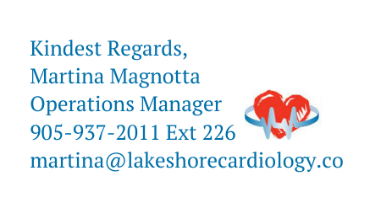 